3YR PROGRAMME AT A GLANCEYR1 TERM 1 (Sep - Dec)					2014, 2017, 2020CREATIVE CHALLENGE ArtistCraftEntertainerModel MakerPhotographerWriterNights Away – ColditzYR1 TERM 2 (Jan - Feb)					2015, 2018, 2021	CREATIVE CHALLENGE ArtistCraftEntertainerModel MakerPhotographerWriterNights Away – ColditzYR1 TERM 2 (Feb - Easter)				2015, 2018, 2021EXPEDITION CHALLENGEAir and Sea NavigationCyclistGeocachingHill WalkerOrienteerNights Away – 	District Skills	(2015)				Cattaro		(2018)				District Skills	(2021)YR1 TERM 3 (Easter - July)				2015, 2018, 2021EXPEDITION CHALLENGEAir and Sea NavigationCyclistGeocachingHill WalkerOrienteerNights Away – 	District Skills	(2015)				Cattaro		(2018)				District Skills	(2021)YR2 TERM 1 (Sep - Dec)					2015, 2018, 2021WORLD CHALLENGEAstronauticsAstronomerCommunicatorEnvironmental ConservationFire SafetyForesterFundraisingInternationalLifesaverLocal KnowledgeMy FaithNaturalistSmallholderWorld FaithsWorld IssuesNights Away – ColditzYR2 TERM 2 (Jan - Feb) 				2016, 2019, 2022WORLD CHALLENGE					AstronauticsAstronomerCommunicatorEnvironmental ConservationFire SafetyForesterFundraisingInternationalLifesaverLocal KnowledgeMy FaithNaturalistSmallholderWorld FaithsWorld IssuesNights Away – ColditzYR2 TERM 2 (Feb - Easter) 				2016, 2019, 2022ADVENTURE CHALLENGE CaverClimberDragon BoatingEquestrianMaster at ArmsParascendingPower CoxswainPullingSnowsportsWater ActivitiesNights Away – 	Cattaro 		(2016)				District Skills 	(2019)				Cattaro		(2022)YR2 TERM 3 (Easter - July)				2016, 2019, 2022ADVENTURE CHALLENGE				CaverClimberDragon BoatingEquestrianMaster at ArmsParascendingPower CoxswainPullingSnowsportsWater ActivitiesNights Away – 	Cattaro 		(2016)				District Skills 	(2019)				Cattaro		(2022)YR3 TERM 1 (Sep - Dec) 					2016, 2019, 2022SKILLS CHALLENGEAir ResearcherAir SpotterAnglerAthleticsAthletics PlusCircus SkillsDIYElectronicsHobbiesLibrarianMartial ArtsMechanicMedia Relations and MarketingPhysical RecreationSports EnthusiastStreet SportsNights Away – ColditzYR3 TERM 2 (Jan - Feb) 					2017, 2020, 2023SKILLS CHALLENGE  Air ResearcherAir SpotterAnglerAthleticsAthletics PlusCircus SkillsDIYElectronicsHobbiesLibrarianMartial ArtsMechanicMedia Relations and MarketingPhysical RecreationSports EnthusiastStreet SportsNights Away – ColditzYR3 TERM 2 (Feb - Easter) 				2017, 2020, 2023OUTDOOR CHALLENGEActivity Centre ServiceCamperChefMeteorologistPioneerQuartermasterSurvival SkillsEmergency Aid 3	Contact HeartstartNights Away – 	District Skills	(2017)				Cattaro		(2020)				District Skills 	(2023)YR3 TERM 3 (Easter - July) 				2017, 2020, 2023OUTDOOR CHALLENGEActivity Centre ServiceCamperChefMeteorologistPioneerQuartermasterSurvival SkillsEmergency Aid 3	Contact HeartstartNights Away – 	District Skills	(2017)				Cattaro		(2020)				District Skills 	(2023)Air ActivitiesCommunityDigital CitizenDigital MakerEmergency AidHikesMusicianNautical SkillsNavigatorNighrs AwayPaddle SportsSailingSwimmerTime on the WaterEmergency Aid 3Hikes (At home)IT 3 (At home)Musician 3 (At home)Nights Away Swimmer 3 (At home)Activity PlusAdministratorAdvanced Aviation SkillsAdvanced Nautical SkillsAeronauticsAir ResearcherAir SpotterAnglerArtistArts EnthusiastAstronauticsAstronomerAthleticsAthletics PlusAviation SkillsBasic Aviation SkillsBasic Nautical SkillsCamp CookCamperCampsite ServiceCaverChefCircus SkillsClimberCommunicatorCraftCyclistDIYDinghy SailorDragon BoaterElectronicsEntertainerEquestrianFire SafetyForesterGlobal ConservationGuideHeritageHikerHill WalkerHobbies (At home)InstructorInterpreterLibrarianLifesaverMartial ArtsMaster at ArmsMechanicMeteorologistModel MakerMy FaithNaturalistNautical SkillsNavigatorOrienteerPaddlesportsParascendingPhotographerPhysical RecreationPioneerPower CoxwainPublic RelationsPullingQuartermasterSmallholderSnowsportsSports EnthusiastStreet SportsSurvival SkillsWatersportsWorld FaithsWriter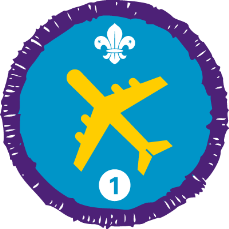 Air Activities Staged Activity Badge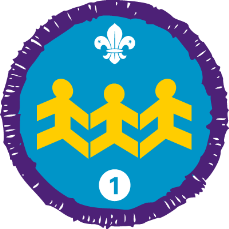 Community Impact Staged Activity Badge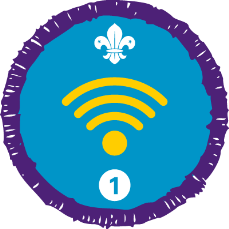 Digital Citizen Staged Activity Badge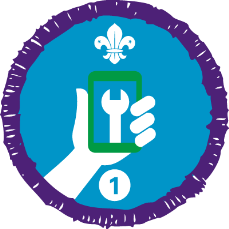 Digital Maker Staged Activity Badge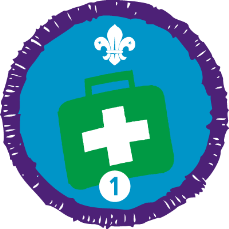 Emergency Aid Staged Activity Badge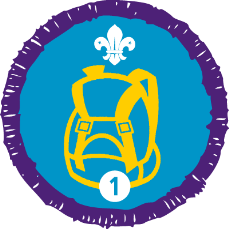 Hikes Away Staged Activity Badge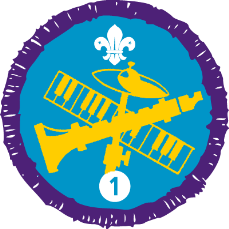 Musician Staged Activity Badge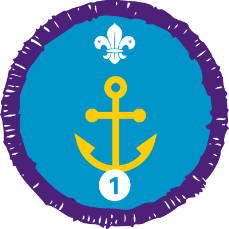 Nautical Skills Staged Activity Badge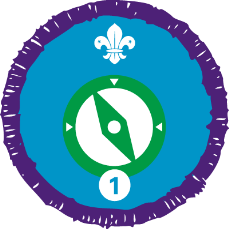 Navigator Staged Activity Badge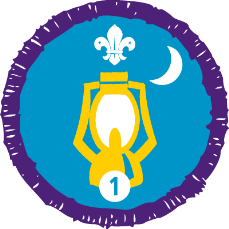 Nights Away Staged Activity Badge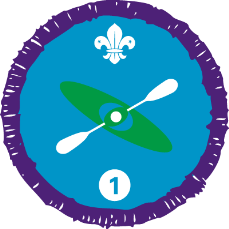 Paddle Sports Staged Activity Badge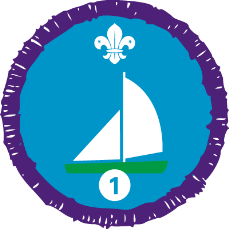 Sailing Staged Activity Badge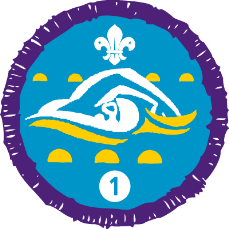 Swimmer Staged Activity Badge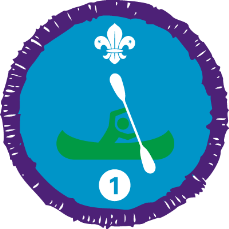 Time on the Water Staged Activity Badge